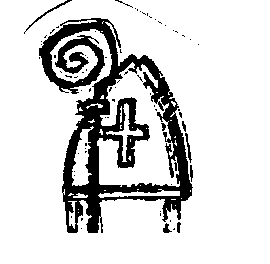 …bald ist Nikolausabend da!am 5. Dezember – dem Vorabend des FestesLiebe Eltern!Wir von der Pfarre helfen durch den Besuch des Nikolaus gern, Ihnen mit Ihren Kindern und vielleicht einer größeren Gruppe, einen schönen Abend zu gestalten. Wir legen Wert darauf, dass Nikolaus keine Erziehungshilfe ist, sondern ein „verlängerter Arm“ der Güte und Menschenfreundlichkeit Gottes. Bitte berücksichtigen Sie dies bei den kurz gefassten Tipps, die Sie dem Nikolaus für seinen Besuch geben.Wenn Sie den Besuch des Nikolaus aus unserer Pfarre wünschen, dann geben Sie bitte dieses Anmeldeblatt bis spätestens 03. Dezember, 18:00 Uhr in der Pfarrkanzlei ab. Die Zusendung per Email ist ebenfalls möglich (villach-marialandskron@kath-pfarre-kaernten.at),  bitte achten Sie dabei unbedingt auf unsere Empfangsbestätigung!Der Besuch des Nikolaus ist gratis. Wollen Sie etwas spenden, so kommt dies den Auslagen dieser Aktion und sozialen Aktionen der Pfarre zugute.-----------------------------------------------------------------------------------------------------------------------------------------------------------Anmeldung – NikolausaktionFamilieGenaue Adresse:Telefonnummer:Name und Alter des Kindes: Name und Alter des Kindes:Name und Alter des Kindes:Hinweise, Tipps für den Nikolaus zu den einzelnen Kindern:Gewünschte Zeit (Bitte ankreuzen):Soweit es möglich ist, werden wir Ihren Zeitwunsch berücksichtigen. Sollte Sie auf den Nikolaus bereits mehr als 30 Minuten warten, dann melden Sie sich bitte unbedingt unter der Hotline 0676 8772 8705.Mit allen guten Wünschen für einen schönen Abend!Für das Nikolausteam                                                            Johannes Biedermann16:30 – 17:30 Uhr17:30 – 18:30 Uhr18:30 – 19:30 Uhr